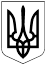 БЕРЕЗАНСЬКА МІСЬКА РАДАБРОВАРСЬКОГО РАЙОНУ КИЇВСЬКОЇ ОБЛАСТІ(восьме скликання)РІШЕННЯПро затвердження структурита загальної чисельності Березанської міської ради на 2022 рікВідповідно до статей 26, 42,54 Закону України „Про місцеве самоврядування в Україні“,керуючись Регламентом Березанської міської ради  VIIІ  скликання, затвердженого рішенням Березанської міської ради від 19.11.2020№14-02-VIII,з метою забезпечення ефективної роботи апарату Березанської міської ради та її виконавчих органів, реалізації покладених на них повноважень,  міська радаВИРІШИЛА:Затвердити структуру апарату Березанської міської ради та виконавчих органів на 2022 рік (додається).Затвердити загальну чисельність апарату Березанської міської ради та виконавчих органів на 2022 рік в кількості 117 штатних одиниць (додається).Визнати таким, що втратило чинність, рішення Березанської міської ради від 12.01.2021 № 96-06-VIII.4. Контроль за виконанням рішення покласти на першого заступника міського голови Хруля Р.Ф. та на постійну депутатську комісію міської ради з питань бюджету та фінансів, соціально-економічного розвитку, підприємництва, регуляторної політики, торгівлі, захисту прав споживачів.Міський голова 					Володимир ТИМЧЕНКОм. Березаньвід 23.12.2021№ 364-31-VIII